InvitationSacrées natures Les services écosystémiques en perspective? 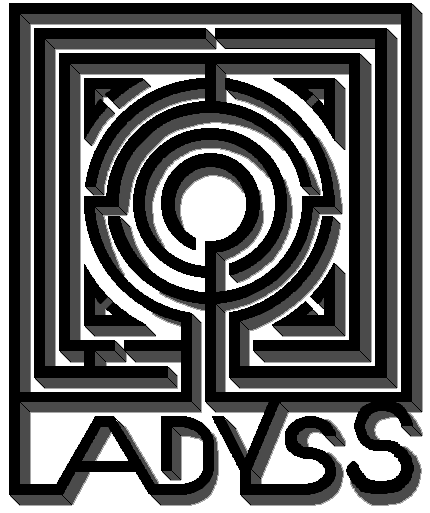 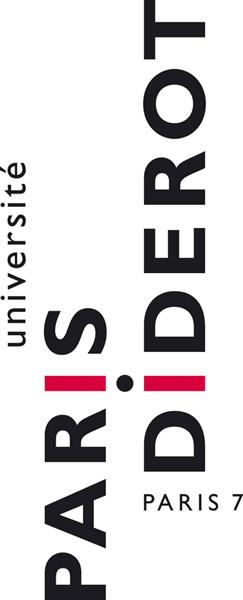 3 février 2016Organisée par laboratoire LADYSS (UMR 7533) et  l’Université de Paris DiderotAnimation et coordination de la journée par Etienne Grésillon & Bertrand Sajaloli9h Présentation de la journée Patrick Degeorges (Chargé de mission idées émergentes et stratégiques au Ministère de l’écologie et du développement durable et de l’énergie)9h30-12h30 Table ronde 1 Les religions : une ou des définition(s) des services rendus par la nature ?Jean-Charles Ducène (Directeur d'études à l'EPHE, arabisant)François Euvé (Professeur à l’Institut de Sèvres, docteur en physique, jésuite)Eric Julien (Géographe, spécialiste de la spiritualité des Indiens kogis)Francis Weill (Médecin, chercheur spécialiste du judaïsme)14h-16h30 Table ronde 2Le religieux et l’environnement dans les sociétés séculariséesRomi Mukherjee (Enseignant à Science Po, docteur en histoire des religions de l'Université de Chicago)Lionel Obadia (Professeur à l’Université Lyon 2, Anthropologie des religions mondialisation, Bouddhisme)Jean Pierre Raffin (Ancien Enseignant-chercheur en écologie à l’Université Paris-Diderot et Député européen (1991-1994))Philippe Roch (Secrétaire d'Etat Suisse à l’environnement (1992-2005), Responsable du WWF suisse (1977-1992), Directeur de l'Office fédéral de l'environnement des forêts et du paysage (1992-2005))16h30-17h ConclusionNathalie Blanc (Directrice de recherche au CNRS et Directrice du Ladyss)Lieu : Université Paris Diderot, salle des Conseils, Bâtiment des Grands Moulins, Aile A16 rue Marguerite Duras, 75013 Paris Métro ligne 14 / RER C, station Bibliothèque François Mitterrand / Tram ligne 3, arrêt Avenue de France